Dusící se DillíPracovní list je vhodný pro studenty SŠ nebo pro žáky 2. stupně ZŠ s alespoň základní znalostí anglického jazyka (úkol č. 3 vyžaduje vyhledávání na internetu v anglickém jazyce).Indické Nové Dillí patří dlouhodobě mezi nejvíce znečištěná města světa. V některých obdobích je situace ve městě tak vážná, že úřady zavírají školy, zakazují stavební práce nebo omezují automobilovou dopravu.Dusící se Dillí __________________________________________________Smogová situace v Dillí se pravidelně nejvíce zhoršuje v průběhu měsíce listopadu. Co v tomto období přispívá k zhoršení stavu ovzduší?průmysl a dopravadým z ohňostrojů hinduistických oslav Díválíkouř z polí v okolí metropole, které zemědělci po sklizni vypalujíNa internetu vyhledejte informace k aktuálnímu stavu ovzduší a porovnejte dnešní stav ovzduší vašeho bydliště (respektive blízkého většího města, kde probíhá měření) a aktuální stav v indickém Novém Dillí. Zjištěné hodnoty zapište do tabulky.Pro vyhledání Indexu kvality ovzduší v anglickém jazyce se použivá termín Air Quality Index (AQI).Kde jste informace o stavu ovzduší získali?Informace o stavu ovzduší na území naší republiky lze vyhledat na stránkách Českého hydrometeorologického ústavu (zde).Data k aktuálnímu stavu ovzduší v Dillí lze získat na různých webových stránkách, například:https://aqicn.org/city/delhi/.Na těchto stránkách lze i podle polohy lokalizovat nejbližší město na území naší republiky, k němuž jsou dostupná data.https://www.oneindia.com/air-quality-index/delhi/Co přesně znamenají zkratky PM2,5 a PM10? Co je považováno za kritické hodnoty?Polétavý prach (PM z anglického názvu „particulate matter“) je pojem pro mikročástice o velikosti několika mikrometrů (µm). Částice mají své specifické označení podle velikosti – například PM10 označuje polétavý prach o velikosti 10 mikrometrů.PM10 – částice menší než 10 μmPM2,5 – částice menší než 2,5 μmPro polétavý prach PM10 platí v České republice čtyřiadvacetihodinový limit 50 mikrometrů na m3, přičemž tento limit může být 35x ročně překročen, u PM2,5 je limit 25 mikrometrů na m3.O nebezpečí polétavého prachu na lidské zdraví se lze dočíst například v materiálu Ministerstva životního prostředí (zde). Autor: Veronika Kopřivová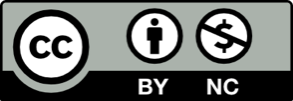 Toto dílo je licencováno pod licencí Creative Commons [CC BY-NC 4.0]. Licenční podmínky navštivte na adrese [https://creativecommons.org/choose/?lang=cs]vaše bydlištěNové DillíIndex kvality ovzdušídle aktuálních datdle aktuálních datoxid siřičitý SO2dle aktuálních datdle aktuálních datoxid dusičitý NO2dle aktuálních datdle aktuálních datpřízemní ozon O3dle aktuálních datdle aktuálních datsuspendované částice PM2,5dle aktuálních datdle aktuálních datsuspendované částice PM10dle aktuálních datdle aktuálních dat